Сумська міська радаVІI СКЛИКАННЯ LXVI СЕСІЯРІШЕННЯвід 24 грудня 2019 року  № 6236-МРм. СумиРозглянувши звернення юридичної особи, надані документи, ураховуючи протокол засідання постійної комісії з питань архітектури, містобудування, регулювання земельних відносин, природокористування та екології Сумської міської ради від 10.10.2019 № 170, відповідно до статті 134 Земельного кодексу України, керуючись пунктом 34 частини першої статті 26 Закону України «Про місцеве самоврядування в Україні», Сумська міська рада  ВИРІШИЛА:Відмовити товариству з обмеженою відповідальністю «АБМ ІНВЕСТОР ГРУПП» (40277617) у наданні в оренду земельної ділянки за адресою: м. Суми, вул. Нижньособорна, 10/1, площею 0,0645 га, кадастровий номер 5910136300:02:014:0003, функціональне призначення земельної ділянки: для обслуговування незавершеного будівництва адміністративно-готельного комплексу (номер запису про право власності в Державному реєстрі речових прав на нерухоме майно: 13362850 від 17.02.2016, реєстраційний номер об’єкта нерухомого майна: 851457959101, незавершене будівництво, адміністративно-готельний комплекс 10 % готовності) у зв’язку з невідповідністю вимогам частини 2 статті 134 Земельного кодексу України. Секретар Сумської міської ради						  А.В. БарановВиконавець: Клименко Ю.М.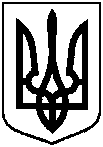 Про відмову товариству з обмеженою відповідальністю «АБМ ІНВЕСТОР ГРУПП»у наданні в оренду земельної ділянки за адресою: м. Суми,                        вул. Нижньособорна, 10/1